臺南市政府水利局CEDAW實體課程成果報告二級機關/科室人事室時間日期110年9月27日8：00-10：00，共計2小時課程名稱110年度認識CEDAW-了解「直接、間接歧視」及實質平等的意涵講師資訊蔣月琴講師/臺南市女性權益促進會秘書長暨社工督導參加對象■一般公務人員       □主管人員參加人數男：  14  人女：   9  人其他： 0  人共計：   23  人辦理內容課程簡介：本次課程參訓對象為本府各機關單位之主管人員，課程進行方式為講座的形式。透過對CEDAW的認識及日常相關案例分享，瞭解實務上背後所隱藏的性別直接、間接歧視現象，及實質平等的真正意涵，藉由案例可清楚辨識直接、間接歧視定義及法條，進而引導同仁正確之CEDAW觀念，加深同仁印象。課程內容摘要：講師一開始跟大家介紹透過對CEDAW的認識，透過講師的CEDAW案例分享，搭配CEDAW於生活中運用，讓大家猜想哪些行為會造成歧視，互動過程中讓大家意識到自己對於性別刻板印象，對CEDAW也更加瞭解。測驗人數男：  10   人，   56  %女：   8   人，   44  %其他： 0   人，    0  %            共計：    18   人辦理內容課程簡介：本次課程參訓對象為本府各機關單位之主管人員，課程進行方式為講座的形式。透過對CEDAW的認識及日常相關案例分享，瞭解實務上背後所隱藏的性別直接、間接歧視現象，及實質平等的真正意涵，藉由案例可清楚辨識直接、間接歧視定義及法條，進而引導同仁正確之CEDAW觀念，加深同仁印象。課程內容摘要：講師一開始跟大家介紹透過對CEDAW的認識，透過講師的CEDAW案例分享，搭配CEDAW於生活中運用，讓大家猜想哪些行為會造成歧視，互動過程中讓大家意識到自己對於性別刻板印象，對CEDAW也更加瞭解。測驗平均分數前測平均分數：57.55後測平均分數：82.22辦理內容課程簡介：本次課程參訓對象為本府各機關單位之主管人員，課程進行方式為講座的形式。透過對CEDAW的認識及日常相關案例分享，瞭解實務上背後所隱藏的性別直接、間接歧視現象，及實質平等的真正意涵，藉由案例可清楚辨識直接、間接歧視定義及法條，進而引導同仁正確之CEDAW觀念，加深同仁印象。課程內容摘要：講師一開始跟大家介紹透過對CEDAW的認識，透過講師的CEDAW案例分享，搭配CEDAW於生活中運用，讓大家猜想哪些行為會造成歧視，互動過程中讓大家意識到自己對於性別刻板印象，對CEDAW也更加瞭解。前測結果摘要前測平均分數為57.55分，依據結果分析，誤答率最高的題目為「大法官釋字第666號解釋之社會秩序維護法罰娼不罰嫖規定」，即是對婦女的?，較多人選擇「以上皆是」辦理內容課程簡介：本次課程參訓對象為本府各機關單位之主管人員，課程進行方式為講座的形式。透過對CEDAW的認識及日常相關案例分享，瞭解實務上背後所隱藏的性別直接、間接歧視現象，及實質平等的真正意涵，藉由案例可清楚辨識直接、間接歧視定義及法條，進而引導同仁正確之CEDAW觀念，加深同仁印象。課程內容摘要：講師一開始跟大家介紹透過對CEDAW的認識，透過講師的CEDAW案例分享，搭配CEDAW於生活中運用，讓大家猜想哪些行為會造成歧視，互動過程中讓大家意識到自己對於性別刻板印象，對CEDAW也更加瞭解。後測結果摘要後測平均分數為82.22分，依據結果分析，於前測中誤答率最高的題目，誤答率明顯降低；而於後測中誤答率最高的題目為「CEDAW締約各國為加速因男女事實上平等而採取作為，不得視歧視，指涉的是」，較多人將「暫行特別措施」排除。CEDAW課程照片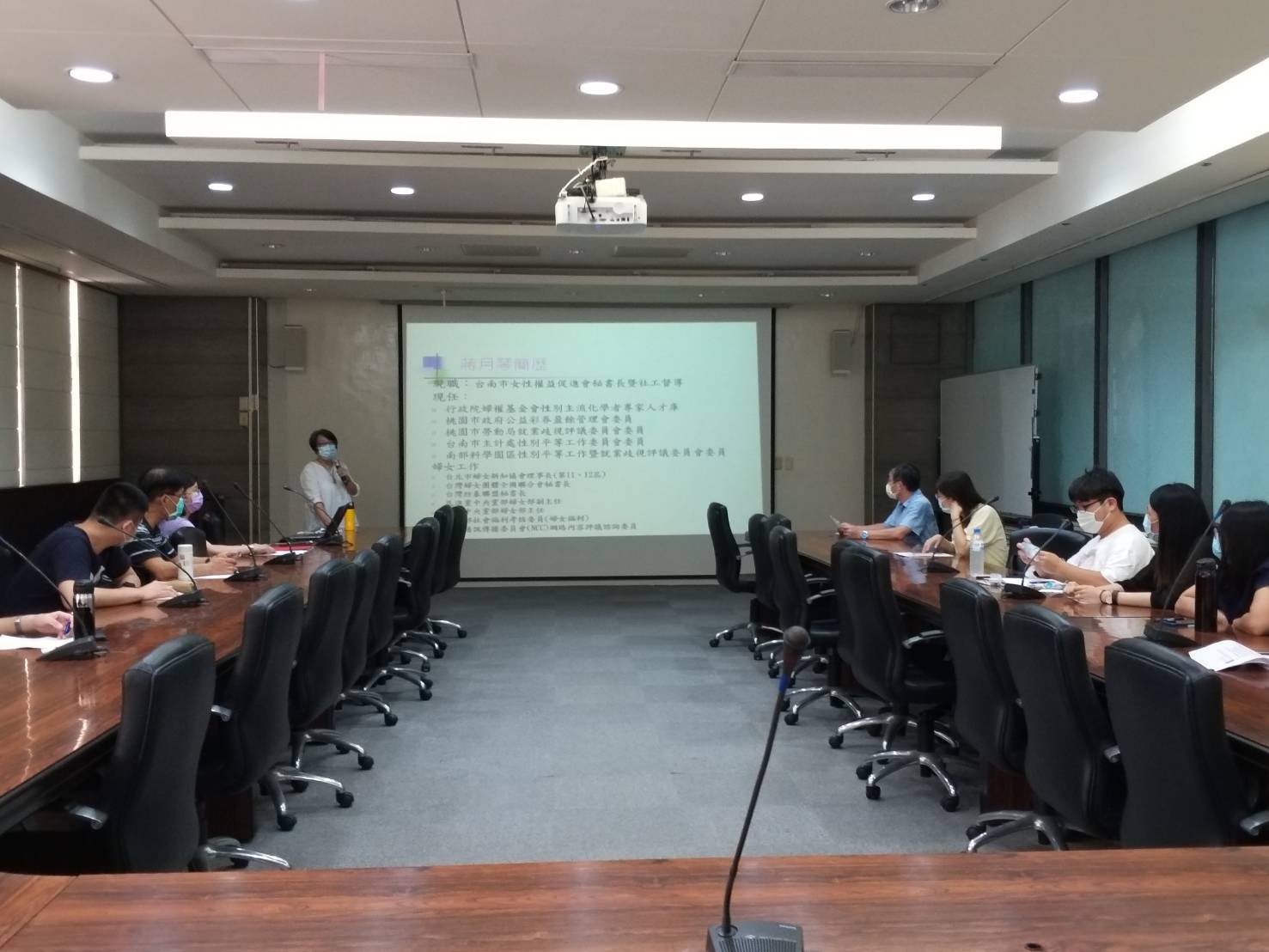 講師案例分享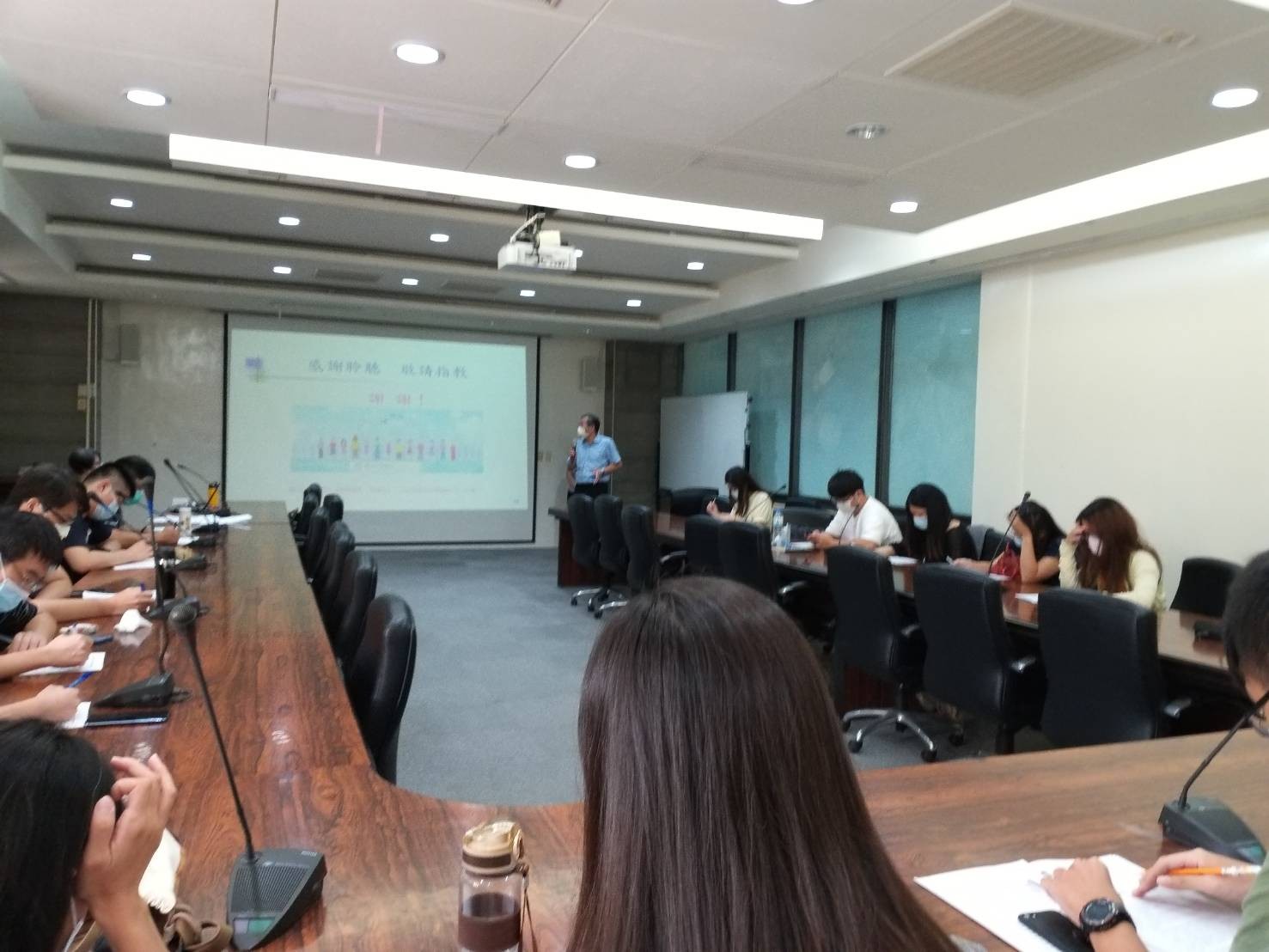 參訓人員進行後測中